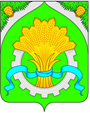 ДУМАШАТРОВСКОГО МУНИЦИПАЛЬНОГО ОКРУГАКУРГАНСКОЙ ОБЛАСТИРЕШЕНИЕот ___________________________№______                                                        с.Шатрово                                                                  ПРОЕКТОб итогах работы Думы Шатровского муниципального округа первого созыва за 2022 годЗаслушав и обсудив информацию Председателя Думы Шатровского муниципального округа Павла Николаевича Клименко «Об итогах работы Думы Шатровского муниципального округа первого созыва за 2022 год», Дума Шатровского муниципального округаРЕШИЛА:	1. Информацию принять к сведению.            2. Думе Шатровского муниципального округа совместно с Администрацией Шатровского муниципального округа:              - продолжить работу по реализации комплексных планов развития территорий и муниципальных программ Шатровского муниципального округа;              - осуществить комплекс мер по дальнейшему повышению качества работы депутатов в своих избирательных округах;              - активизировать взаимодействие с институтами гражданского общества.              3. Контроль за выполнением настоящего решения возложить на Председателя Думы Шатровского муниципального округа.Председатель ДумыШатровского муниципального округа                                                                          П.Н. КлименкоЛИСТ СОГЛАСОВАНИЯк решению  Думы Шатровского муниципального округа«Об итогах работы Думы Шатровского муниципального округа первого созыва за 2022 год»ПРОЕКТ ВНЕСЕН:ПредседателемДумы Шатровского муниципального округа                                                         П.Н. КлименкоПРОЕКТ ПОДГОТОВЛЕН:Руководителем организационногоотдела аппарата АдминистрацииШатровского муниципального округа                                                                    В.И. Белоноговой                                                                                                      ПРОЕКТ СОГЛАСОВАН:Главный специалист отдела  правовой и кадровой работы аппаратаАдминистрации Шатровского муниципального округа                                                                                           О.А. ЯдрышниковаУправляющий делами – руководитель аппарата Администрации Шатровскогомуниципального округа                                                                                           Т.И. Романова СПРАВКА-РАССЫЛКАк решению  Думы  Шатровского муниципального округа«Об итогах работы Думы Шатровского муниципального округа первого созыва за 2022 год»Разослано:  1. В дело – 3                                 2. Председатель Думы Шатровского муниципального округа – 1                                3. Информационный стенд – 1                                4. Официальный сайт Администрации Шатровского муниципального                                     округа - 19 18 04ИНФОРМАЦИОННЫЙ ЛИСТк проекту решения Думы Шатровского муниципального округа«Об итогах работы Думы Шатровского муниципального округа первого созыва за 2022 год»Время, необходимое для доклада: 10  мин.Время, необходимое для рассмотрения вопроса: 10  мин.Главный специалист организационного отделааппарата Администрации Шатровскогомуниципального округа                                                                                                     Д.А.Сафонов                                                                  9 18 04ПОЯСНИТЕЛЬНАЯ ЗАПИСКАк проекту решения  Думы Шатровского муниципального округа«Об итогах работы Думы Шатровского муниципального округа первого созыва за 2022 год»По итогам работы постоянных комиссий Думы Шатровского муниципального округа подведены итоги работы Думы Шатровского муниципального округа первого созыва за 2022 год.  Дума Шатровского муниципального округа первого созыва (далее Дума округа) осуществляет свою деятельность с 28 сентября 2021 года. В составе Думы Шатровского муниципального округа действуют четыре постоянные депутатские комиссии: 1) по бюджету, финансам и налоговой и экономической политике (председатель – Светлана Анатольевна Гавриловская); 2) по аграрной политике и природным ресурсам (председатель – Ибрагим Нажибович Абрашитов);3) по социальной политике (председатель – Ольга Александровна Шурко);4) по промышленности, коммунальному хозяйству и торговле (председатель – Артем Михайлович Залесов). Внутренняя структура Думы Шатровского муниципального округа насчитывает 15 мандатов. По итогам 2022 года Дума округа состоит из 14 депутатов: из них 5 являются членами партии «Единая Россия» и 6 депутатов являются сторонниками партии; 2 депутата – члены партии «КПРФ» и 1 сторонник партии. В связи с этим, в Думе создана фракция политической партии «Единая Россия», которую возглавляет Гавриловская Светлана Анатольевна. В ходе деятельности 1 депутат сложил с себя полномочия (1 член партии ЛДПР).Депутаты и председатель Думы округа осуществляют свои полномочия на непостоянной основе, совмещая депутатскую деятельность с выполнением трудовых обязанностей по месту основной работы. Основной формой депутатской деятельности являются заседания Думы. В 2022 году подготовлено и проведено 14 заседаний Думы. Всего за отчетный период на заседаниях Думы округа принято 152 решения, из них 103 нормативного правового характера по различным направлениям, в том числе: 1) об утверждении перечня муниципального имущества, которое может быть использовано в целях предоставления его во владение и (или) пользование на долгосрочной основе (в том числе по льготным ставкам арендной платы) субъектам малого и среднего предпринимательства и не подлежащего отчуждению в частную собственность;2) о внесении изменений в решение Думы Шатровского муниципального округа от 26 октября 2021 года № 58 «О создании муниципального дорожного фонда Шатровского муниципального округа и утверждения Положения о формировании и использовании бюджетных ассигнований	муниципального дорожного фонда Шатровского муниципального округа»;3) о внесении изменений в решение Думы Шатровского муниципального округа от 23 декабря 2021 года № 128 «О бюджете Шатровского муниципального округа Курганской области на 2022 год и на плановый период 2023 и 2024 годов»;4) о внесении изменения в решение Думы Шатровского муниципального округа от 4 марта 2022 года № 206 «О размещения сведений о доходах, расходах, об имуществе и обязательствах имущественного характера лиц, замещающих муниципальные должности в органах местного самоуправления Шатровского муниципального округа Курганской области, и членов их семей на официальном сайте Администрации Шатровского муниципального округа Курганской области и предоставления этих сведений общероссийским, региональным и муниципальным средствам массовой информации дляопубликования»; 5) об утверждении Правил благоустройства территории Шатровского муниципального округа Курганской области.Все проекты муниципальных нормативных правовых актов прошли антикоррупционную экспертизу.В ходе осуществления контрольных полномочий за исполнением бюджета Шатровского района особое внимание обращалось на сохранение социальной направленности бюджетных расходов (в 2022 – 65 % от общей суммы расходов бюджета), на повышение качества предоставляемых населению услуг, создание комфортных условий для проживания граждан, а также контроль за доходной частью бюджета и осуществление контроля за расходами бюджета.В 2022 году фактические расходы бюджета произведены в объеме 614 млн. руб., причем собственные доходы бюджета (налоговые и неналоговые) Шатровского округа составили 126 млн. руб. (к плану 102,7 %). Каждый бюджетный рубль требует своего эффективного расходования и достижения тех целей, на что он был потрачен. Это касается, прежде всего, программных расходов. В отчетном году расходы на финансирование муниципальных программ достигли 495 млн. руб. или 80 % от всех расходов бюджета. За истекший период 2022 года Председатель Думы неоднократно принимал участие:1) в заседаниях Курганской областной Думы, проводимых ею «круглых столах», конференциях, в заседании Совета представительных органов муниципальных образований, в который входят представители Дум всех территорий Курганской области (режим Онлайн и ВКС);2) в торжественных (праздничных, районных или окружных) мероприятиях, посвященных государственным и профессиональным праздникам, мероприятиях, посвященных юбилейным датам со дня образования предприятий и учреждений, осуществляющих свою деятельность на территории округа;3) в культурно-спортивных, конкурсных мероприятиях, конференциях, проводимых на территории округа;4) в совещаниях с директорами территориальных отделов, с руководителями сельскохозяйственных предприятий, строительных организаций, учреждений образования, спорта и молодежной политики;5) в заседаниях Общественной молодежной палаты при Думе округа.В 2022 году Председателем Думы принято 25 обращений граждан, в том числе:1) 2 – полученные в письменной форме;2) 2 – от граждан, присутствующих на личном приеме.3) 21 – от граждан, в устной форме. Обзор обращений граждан показывает, что наиболее актуальными для жителей округа по-прежнему остаются вопросы жилищно-коммунальной сферы и дорожного хозяйства. Структура обращений: социальные вопросы – 2; обеспечение законности – 1; вопросы жилищно-коммунального, дорожного хозяйства и благоустройства - 8; образование – 4; финансовые вопросы – 3.Большинство проблем, обозначенных в обращениях, относятся к полномочиям Правительства Курганской области, Администрации округа, иных структур. Рассмотрение обращений граждан производилось в соответствии с Федеральным законом от 02.05.2006 № 59-ФЗ «О порядке рассмотрения обращений граждан Российской Федерации». Все обращения граждан были рассмотрены, по всем вопросам даны ответы и соответствующие разъяснения. По вопросам, входившим в компетенцию Председателя или Думы округа - решения принимались самостоятельно. В случае если для решения вопросов требовалось участие иных структур, органов государственной или муниципальной власти, такие обращения направлялись на рассмотрение в соответствующие инстанции. 	С целью обеспечения активного участия молодежи в формировании и реализации молодежной политики на территории округа при Думе работает член Общественной молодежной палаты (Хорошман Юлия Федоровна). Депутаты Думы округа на заседаниях постоянных комиссий рассматривали вопросы, включенные в план Думы Шатровского муниципального округа. Принимая во внимание необходимость оперативного решения возникающих в ходе работы неотложных задач, требующих нормативного правового регулирования, рассматривались также и внеплановые вопросы. За 2022 год постоянными комиссиями было проведено 9 заседаний, рассмотрен 61 вопрос.В рамках своих полномочий депутаты проводят работу с населением округа, осуществляют приемы по личным вопросам, рассматривают устные и письменные обращения граждан, оказывают содействие в решении проблем избирателей путем обращения в органы исполнительной власти местного самоуправления, обслуживающие предприятия и организации. В 2022 году была продолжена работа по поощрению граждан наградами Думы за вклад в социально-экономическое развитие округа. За отчетный период произведено вручение: 10 Почетных грамот Думы округа и 14 Благодарственных писем Думы округа. Информирование населения о деятельности Думы округа, о работе депутатов Думы велось в соответствии с требованиями Федерального закона «Об обеспечении доступа к информации о деятельности государственных органов и органов местного самоуправления». Проанализировав результаты работы Думы округа за 2022 год, представленные в настоящем отчете, можно сделать вывод о том, что Дума Шатровского муниципального округа первого созыва, в течение прошлого года достаточно успешно реализовывали полномочия, возложенные законодательством на представительный орган местного самоуправления. Докладчик:Клименко П.Н., Председатель Думы Шатровского муниципального округаПриглашены: